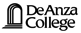 DE ANZA COLLEGECAMPUS CENTER ADVISORY BOARD MEETINGMinutesMonday, April 17th, 2006Meeting was cancelled at 3:50 pm due to lack of Quorum.